Ausschreibungstext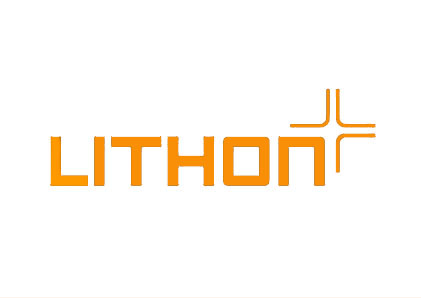 Plattenfläche herstellen:Betonplatte nach DIN EN 1339 Typ NKDUI	z.B. Travertino (Wet Cast) von Lithonplus oder gleichwertigNachhaltiges, soziales Wirtschaften:Produktionsstandorte müssen mit CSC Gold Standard zertifiziert sein.Die Zertifizierung des „Concrete Sustainability Council“ weist eine umweltfreundliche Produktion von Betonwaren inkl. einer Auditierung der Lieferketten nach. Das CSC-Siegel wird von BREEAM, LEED und der DGNB anerkannt. Charakteristika: 	- Biegezugfestigkeit > 5 N/mm² (Mittelwert)			- topographierte, dem Naturstein nachempfundene Oberfläche- gefaste Ausbildung 3 x 3 mmFarbe: 					Verband:	Oberflächenschutz a.c.p: zur leichteren Reinigung der Belagselemente- sehr gute Abriebfestigkeit- sehr gute Dauerhaftigkeit bzw. Verschleißfestigkeit- sehr gute UV Beständigkeit - verbessert den Widerstand gegenüber Frost und Tausalzeinwirkung- vermindert die Schmutzempfindlichkeit der Betonoberfläche  - schützt den Beton vor Farbveränderungen infolge Bewitterung  Einbaubeschreibung: Abgleich der Belastungsklasse nach Lithonplusvorgaben.Betonpflasterfläche nach DIN 18318, ZTV Wegebau und Verlegeplan herstellen.Färbende Gesteinskörnungen dürfen nicht eingesetzt werden.Pflasterbett im verdichteten Zustand 4 cm (+/- 1 cm)Bettungs- und Fugenmaterial SZ-LP 05 der Korngruppe 0/5 (gebrochen, Sandanteil ca. 30 M.-%, Ecs35, SZ 18)Kornanteil < 0,063 mm max. 5,0 M.-% Fugenbreite von 4 mm (+/-1 mm) VerlegungBeim Verlegen der Steine/Platten sind diese auf das Rastermaß auszurichten.Fugen mit Fortschreiten der Verlegung kontinuierlich verfüllen.Abgelegte Steine/Platten sind z.B. mit Gummihammer in der Höhe anzupassen, abgekehrten Belag geschützt mit einem Gummihammer leicht anklopfen, Fugen mit o.g. Material erneut verfüllen.Fugenschluss - Abschließend mit gebrochenem Sand 0/2 (Ecs > 35) unter kontrollierter Wasserzugabe einschlämmen Grundreinigung zur Abnahme – Der Belag ist unter Zuhilfenahme von Wasser, ggf. geeigneter Reinigungsmittel und Bürsten zu reinigen.Steinmaße (Rastermaße*)45 x 45	Nenndicke   4cm       	m² ______				€/m² ___________60 x 30	Nenndicke   4cm       	m² ______				€/m² ___________60 x 45 	Nenndicke   4cm	m² ______				€/m² ___________90 x 45 	Nenndicke   4cm	m² ______				€/m² ___________m² ______		Einheitspreis €/m²: ______			Gesamtbetrag €: ______Zuarbeiten Nassschneiden von Pflastersteinen einschließlich Passstücken, z.B. an Kanten und Anschlüssen, für die Verlegung an Einbauten und Aussparungen. lfm ______		Einheitspreis €/lfm: ______			Gesamtbetrag €: ______Lithonplus GmbH & Co. KG		Zentrale Lingenfeld:	Karl-Lösch-Straße 367360 Lingenfeld		Telefon: 06344/949-0		Telefax: 06344/949-125	